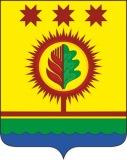            В соответствии с Федеральным законом от 06.10.2003 № 131-ФЗ «Об общих принципах организации местного самоуправления в Российской Федерации»Собрание депутатов Шумерлинского муниципального округаЧувашской Республики решило:1. Утвердить прилагаемое Положение о постоянных комиссиях Собрания депутатов Шумерлинского муниципального округа Чувашской Республики.2. Признать утратившими силу:решение Шумерлинского районного Собрания депутатов Чувашской Республики от 17.02.2006 № 6/11 "О Положении о постоянных комиссиях Собрания депутатов Шумерлинского района";решение Собрания депутатов Шумерлинского района Чувашской Республики от 23.03.2021 № 12/2 "О внесении изменения в решение Собрания депутатов Шумерлинского района Чувашской Республики от 17.02.2006 № 6/11 "О Положении о постоянных комиссиях Собрания депутатов Шумерлинского района".3. Настоящее решение вступает в силу после его официального опубликования в издании «Вестник Шумерлинского района» и подлежит размещению на официальном сайте Шумерлинского района в сети «Интернет».Председатель Собрания депутатов Шумерлинского муниципального округа                                                             Леонтьев Б.Г.Исполняющий полномочия главы Шумерлинского муниципального округа                                                   Леонтьев Б.Г.Приложениек решению Собрания депутатов Шумерлинского муниципального округаот 07.10.2021 № 1/11Положение о постоянных комиссиях Собрания депутатов Шумерлинского муниципального округа Чувашской РеспубликиI. Общие положения1.1. Собрание депутатов Шумерлинского муниципального округа Чувашской Республики (далее - Собрание депутатов) образует из числа депутатов на срок полномочий постоянные комиссии для предварительного рассмотрения и подготовки вопросов, относящихся к ведению Собрания депутатов, а также для содействия в осуществлении контроля за соблюдением и исполнением решений Собрания депутатов.1.2. Деятельность постоянных комиссий строится на основе коллективного, свободного, делового обсуждения и решения вопросов, гласности, изучения и учета общественного мнения, широкой инициативы каждого члена комиссии. Все комиссии являются органами избравшего их Собрания депутатов и только ему подотчетны.1.3. Комиссии в своей деятельности исходят из единства общегосударственных интересов и интересов граждан, проживающих на территории Шумерлинского района. Комиссии действуют в сотрудничестве с государственными органами власти, администрацией Шумерлинского района, предприятиями, организациями и учреждениями района, трудовыми коллективами, изучают и учитывают мнение населения Шумерлинского муниципального округа.II. Порядок формирования постоянных комиссий 2.1. Решения об образовании, численном и персональном составе постоянных комиссий принимаются Собранием депутатов на его заседании. Предложения по численному и персональному составу комиссии могут вноситься председателем Собрания депутатов, депутатами.2.2. Члены комиссий избираются открытым голосованием большинством от установленного количества депутатов. Срок полномочий членов комиссий соответствует сроку полномочий Собрания депутатов очередного созыва.2.3. Депутат Собрания депутатов может быть членом только одной постоянной комиссии. 2.4. Председатель Собрания депутатов не может быть членом ни одной из постоянных комиссий.2.5. Численность комиссии не может быть менее трех человек. В случае если состав постоянных комиссий станет менее трех человек, председатель Собрания депутатов вносит на заседание Собрания депутатов вопрос о прекращении деятельности постоянной комиссии.2.6. В течение срока полномочий Собрание депутатов при необходимости может вносить изменения в перечень, численность и персональный состав постоянных комиссий.III. Структура постоянных комиссий 3.1. Постоянные комиссии избирают из своего состава председателя и секретаря, в случае необходимости заместителя председателя. Председатели постоянных комиссий утверждаются на заседании Собрания депутатов.3.2. Председатель комиссии:организует работу комиссии, созывает ее заседания и председательствует на них;направляет членам комиссии материалы и документы, связанные с деятельностью комиссии; приглашает для участия в заседаниях комиссии представителей различных органов, общественных объединений, специалистов;представляет комиссию в отношениях с администрацией Шумерлинского муниципального округа, предприятиями, организациями и учреждениями;организует работу по исполнению решений комиссии и учету реализации ее рекомендаций, информирует членов комиссий о выполнении решений и рекомендаций комиссии.3.3. Заместитель председателя комиссии по поручению председателя выполняет отдельные его функции, замещает председателя в случае его отсутствия или невозможности осуществления своих обязанностей. Круг полномочий заместителя определяется решением комиссии.3.4. Секретарь комиссии ведет координационную работу по обеспечению эффективной деятельности членов комиссии, выполнению ими поручений комиссий, поддерживает необходимые контакты с администрацией Шумерлинского муниципального округа, готовит проект плана работы комиссии, контролирует и ведет делопроизводство в комиссии.IV. Полномочия постоянных комиссий4.1. Постоянные комиссии осуществляют:предварительное рассмотрение проектов решений Собрания депутатов, внесение замечаний и предложений;подготовку по поручению Собрания депутатов или по собственной инициативе вопросов, относящихся к сфере деятельности постоянных комиссий и проектов решений по ним;контроль в пределах компетенции Собрания депутатов за соблюдением действующего законодательства и исполнением решений Собрания депутатов и заслушивание должностных лиц администрации Шумерлинского муниципального округа, других органов исполнительной власти по вопросам, относящимся к сферам их деятельности; иные полномочия в пределах своей компетенции.4.2. Постоянные комиссии при рассмотрении вопросов, относящихся к их ведению, пользуются равными правами и несут равные обязанности.4.3. Вопросы, относящиеся к ведению нескольких постоянных комиссий, могут подготавливаться и рассматриваться комиссиями совместно.4.4. Постоянная комиссия по вопросам, относящимся к ее ведению либо находящимся в ее рассмотрении, вправе запрашивать мнение других комиссий.4.5. Постоянная комиссия по просьбе других комиссий может по вопросам своего ведения принимать участие в подготовке вопросов, рассматриваемых другими комиссиями.4.6. Представители постоянных комиссий по вопросам, относящимся к их ведению, могут выступать с докладами и содокладами на заседаниях Собрания депутатов.4.7. Постоянные комиссии по вопросам их ведения вправе организовывать рабочие совещания, проводить конференции, "круглые столы", семинары.V. Порядок работы постоянных комиссий5.1. Постоянные комиссии осуществляют свою деятельность на основании планов, утверждаемых на заседаниях комиссий.5.2. Заседания постоянных комиссий созываются по мере необходимости.5.3. Заседания постоянных комиссий правомочны, если на них присутствует более половины утвержденного состава комиссии. В случае невозможности прибыть на заседание член комиссии сообщает об этом председателю соответствующей комиссии.5.4. Решения по рассматриваемым вопросам в комиссиях принимаются простым большинством голосов от общего числа присутствующих на заседании членов комиссий.5.5. Совместные заседания постоянных комиссий ведут председатели этих комиссий на паритетных началах по согласованию между собой.5.6. На заседаниях постоянных комиссий могут участвовать с правом совещательного голоса депутаты Собрания депутатов, не входящие в состав данной комиссии.5.7. Заседания постоянных комиссий являются открытыми.5.8. На заседания постоянных комиссий могут приглашаться представители государственных органов, органов местного самоуправления и организаций, специалисты и эксперты, которые участвуют в заседаниях с правом совещательного голоса.5.9. Заседания комиссии оформляются протоколом. Протоколы заседаний подписываются председателем и секретарем; протоколы совместных заседаний - председателями и секретарями этих комиссий.VI. Вопросы ведения постоянных комиссий6.1. Постоянная комиссия бюджету, финансам, имущественным отношениям, налогам и сборам осуществляет предварительное рассмотрение вопросов и подготовку проектов решений по ним по следующим направлениям:регулирование бюджетных правоотношений;рассмотрение бюджета Шумерлинского муниципального округа Чувашской Республики;рассмотрение отчета об исполнении бюджета Шумерлинского муниципального округа Чувашской Республики;регулирование налоговых правоотношений;управление и распоряжение муниципальной собственностью Шумерлинского муниципального округа Чувашской Республики;рассмотрение отчетов или заключений Контрольно-счетного органа Шумерлинского муниципального округа о результатах проведенных контрольных и экспертно-аналитических мероприятий по направлениям своей деятельности;рассмотрение ежегодного отчета о деятельности Контрольно-счетного органа Шумерлинского муниципального округа Чувашской Республики;подготовка проведения публичных слушаний по проекту бюджета Шумерлинского муниципального округа Чувашской Республики на очередной финансовый год и плановый период и годовому отчету об исполнении бюджета Шумерлинского муниципального округа Чувашской Республики;рассмотрение предложений по финансированию муниципальных программ Шумерлинского муниципального округа Чувашской Республики;предварительное рассмотрение кандидатур на должность председателя Контрольно-счетного органа Шумерлинского муниципального округа Чувашской Республики;иные направления деятельности, отнесенные к ведению постоянной комиссии в соответствии с Уставом Шумерлинского муниципального округа и правовыми актами Собрания депутатов.6.2. Постоянная комиссия по укреплению законности, правопорядка, развитию местного самоуправления и депутатской этике осуществляет предварительное рассмотрение вопросов и подготовку проектов решений по ним по следующим направлениям:внесение изменений в Устав Шумерлинского муниципального округа Чувашской Республики;рассмотрение проекта решения о преобразовании, об изменении границ Шумерлинского муниципального округа Чувашской Республики;регулирование вопросов организации местного самоуправления в Шумерлинском муниципальном округе Чувашской Республики;назначение и проведение референдума на территории Шумерлинского муниципального округа Чувашской Республики;обеспечение законности, охрана общественного порядка, прав граждан на территории муниципального округа Чувашской Республики;пожарная безопасность, чрезвычайные ситуации природного и техногенного характера;мероприятия по правовому воспитанию граждан;прохождение муниципальной службы в Шумерлинском муниципальном округе Чувашской Республики;вопросы депутатской этики;вопросы, связанные с прекращением полномочий депутатов Собрания депутатов и внесением проекта решения на заседание Собрания депутатов;иные направления деятельности, отнесенные к ведению постоянной комиссии в соответствии с Уставом Шумерлинского муниципального округа Чувашской Республики и правовыми актами Собрания депутатов.6.3. Постоянная комиссия по социально-культурной деятельности, здравоохранению, образованию и по делам молодежи осуществляет предварительное рассмотрение вопросов и подготовку проектов решений по ним по следующим направлениям:формирование и реализация основных направлений и приоритетов в развитии социальной сферы;рассматривает и вносит на утверждение Собрания депутатов программы развития образования, культуры, здравоохранения, физической культуры и спорта, повышения уровня занятости населения и по организации общественных работ;вопросы по работе с молодежью;осуществляет контроль за исполнением законодательства Российской Федерации, законодательства Чувашской Республики, связанных с охраной материнства и детства, опеки и попечительства, условий жизни многодетных семей;иные направления деятельности, отнесенные к ведению постоянной комиссии в соответствии с Уставом Шумерлинского муниципального округа Чувашской Республики и правовыми актами Собрания депутатов.6.4. Постоянная комиссия по вопросам градостроительства, транспорта, связи, строительства и жилищно-коммунального хозяйства осуществляет предварительное рассмотрение вопросов и подготовку проектов решений по ним по следующим направлениям:жилищно-коммунальное хозяйство и жилищное строительство;программы развития жилищно-коммунального хозяйства, благоустройства;градостроительная деятельность;транспортное обслуживание населения;осуществление дорожной деятельности и обеспечение безопасности дорожного движения;рассмотрение проектов решений об утверждении схемы территориального планирования Шумерлинского муниципального округа, правил землепользования и застройки, нормативов градостроительного проектирования, генеральных планов;иные направления деятельности, отнесенные к ведению постоянной комиссии в соответствии с Уставом Шумерлинского муниципального округа Чувашской Республики и правовыми актами Собрания депутатов.6.5. Постоянная комиссия по вопросам экономической деятельности, аграрным вопросам, развития сельских территорий, экологии и земельным отношениям осуществляет предварительное рассмотрение вопросов и подготовку проектов решений по ним по следующим направлениям:развитие агропромышленного комплекса и устойчивое развития сельских территорий;формирование стратегии, определение приоритетов и прогнозирование социально-экономического развития Шумерлинского муниципального округа Чувашской Республики;инновационное развитие и создание благоприятного инвестиционного климата в Шумерлинском муниципальном округе Чувашской Республики;развитие предпринимательства, поддержка субъектов малого и среднего предпринимательства;расширение рынка сельскохозяйственной продукции, сырья и продовольствия;использование и охрана земель;охрана окружающей среды и обеспечение экологической безопасности;иные направления деятельности, отнесенные к ведению постоянной комиссии в соответствии с Уставом Шумерлинского муниципального округа Чувашской Республики и правовыми актами Собрания депутатов.ЧĂВАШ РЕСПУБЛИКИÇĚМĚРЛЕ РАЙОНĚЧУВАШСКАЯ РЕСПУБЛИКАШУМЕРЛИНСКИЙ РАЙОНÇĚМĚРЛЕ МУНИЦИПАЛИТЕТОКРУГĔН ДЕПУТАТСЕН ПУХĂВĚЙЫШĂНУ07.10.2021  1/11  №Çемěрле хулиСОБРАНИЕ ДЕПУТАТОВШУМЕРЛИНСКОГО МУНИЦИПАЛЬНОГО ОКРУГАРЕШЕНИЕ07.10.2021  № 1/11город ШумерляОб утверждении Положения о постоянных комиссиях Собрания депутатов Шумерлинского муниципального округа Чувашской Республики